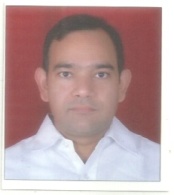 VIKASH KUMAR SHARMA                                                                                                       G-198 Street No.1                                                                                          Phone: +91 9868415198Jagjeet Nagar Delhi-110053                                                                         Email: vks200561@yahoo.co.in; ACCOUNTS & FINANCE PROFESSIONALOffering over 16 years of experience; seeking managerial level assignments across the industryProfile Expertise in managing day-to-day business accounting functions as well as commercial & administrative functions for smooth operations.  Dexterity in formulating and implementing Finance & Accounting Policies/ Procedures and adherence to Statutory Compliances with the ability to relate theory with practice.Demonstrated ability in designing and implementing systems/procedures with proven ability to achieve financial discipline and enhance the overall efficiency of the organization. Highly skilled in heading finance functions involving determining financial objectives, designing & implementing systems, policies & procedures to facilitate internal financial and process controls.Possess well developed communication, coordination and problem solving skills with the ability to make an effective contribution to the performance of a team with good leadership and motivating capabilities. Areas of ExpertiseAccounting Operations, Taxation, Costing, Budgeting, MIS Reporting, Fund Management & Statutory Compliance, Reporting & Documentation, and Financial Risk Management.Finalization of Balance Sheet and ability to make changes according to Maintainable Profit.Dvat (Sale tax), TDS, Service Tax, Work Contract Tax & Ageing Analysis, Balance Sheet    Finalization, Cash Flow Analysis.Tally 9, Tally ERP, Online Filing of Return and Financial Analysis.Analysis of variances between two periods for Balance sheet and Profit and Loss account.Preparing Annual Financial Statements, Periodical Books, Records, Auditing, Maintenance of Principal Books of Accounts viz. General, Subsidiary & Debtors Ledger, Cash Book, Debtors & Creditors reconciliation & Ageing, account finalization, preparation of various reports and Financial Account Statement, Trial Balance, Profit & Loss Account, Balance sheet.Mobilizing & managing financial resources to meet company’s long & short-term financial needs. Core Competences: Accounts Management  Taxation  Budgeting/Costing  Auditing  Cash Management  Sales/Stock Accounting  Statutory Compliance  Annual Financial Statements  Strategic/Financial Planning  Taxation Financial Projections  Vendor & Working Capital Management  Commercial management  Liaising/Coordination  Project Finance  Payroll Administration  Fund Management  MIS  Relationship Management  Resource OptimizationExperience M/S KARTAR AUTO LOGISTICS PVT LTD, ROSHANARA ROAD DELHI, Accounts Manager, Since July 2014Accountable for handling overall accounting, Billing, financial and taxation matters of the company including accounting transactions, maintenance/preparation/finalization of accounts and other related matters while ensuring adherence to accounting norms.Looking after operational expenditure/control and responsible for strategically planning & implementing innovative business strategies to initiate finance control.  Studying complex financial information and MIS reports to provide accurate and timely financial recommendations to management for decision making. M/S GREEN CARRIERS & CONTRACTORS PRIVATE LIMITED, NAYA BAZAAR, DELHI, Accounts Supervisor, From Jun 2005 – June 2014.Responsible for ageing analysis, Debtor Creditors Reconciliation, TDS Calculation, Preparation of Monthly Operating Results Such As Monthly P&L A/C, Stock and Receivable management in terms of Data provided in Monthly Stock Statement provided to bank of the company. Planning various strategies while developing account management policies, ensuring cost effective processing’s to achieve growth in profitability as per the desired standards & quality.Accountable for handling overall accounting, financial and taxation matters of the company including accounting transactions,  maintenance/preparation/finalization of accounts and other related matters while ensuring adherence to accounting norms.Ensuring adherence to procedures and policies of the Industry and streamlining various Financial Operations & Analysis with key focus on bottom line profitability.Looking after operational expenditure/control and responsible for strategically planning & implementing innovative business strategies to initiate finance control.  Studying complex financial information and MIS reports to provide accurate and timely financial recommendations to management for decision making. JAIPUR GOLDEN TPT CO. PVT LTD, DELHI-7, Accounts Assistant, Dec 1999 - May 2005  M/S ASHOK ADHLAKHA & CO (CA FIRM), Accounts Executive, Aug 1998 - Nov 1999EducationMBA (Finance), 2013 from Guru Jambeshwar University Hisar HaryanaB.Com, 1999 from Delhi University Salary Drawn		:	35,000/= pmSalary Expected		:	Negotiable										Vikash Kumar Sharma